        AHD-XM330V200-0D25-32X32-S-V1_01接口说明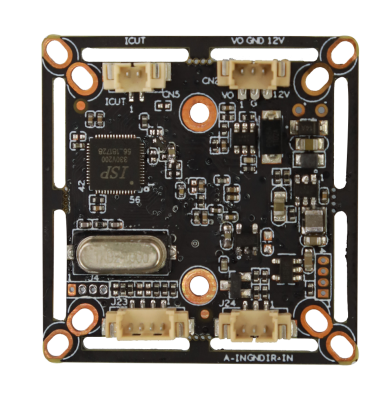 详细接口定义：接口位号接口详细编号接口定义实现功能CN21CVBSVideo outCN22GND        接地CN2312V电压输入  CN51ICUT_AICUT接口用于镜头的切换  CN52ICUT_BICUT接口用于镜头的切换  J231GND接地  J232ADC切换CVI  J233WL_N_P白光控制/N-P制式切换  J234ADC切换TVI  J241ADC1VINRED CTRL  J242GND接地  J243NCNC